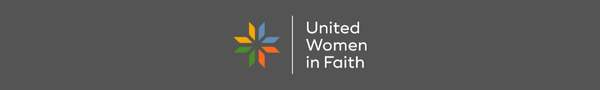 Timely ReflectionsINLAND MISSIONAL DISTRICT UNITED WOMEN IN FAITHPRESIDENT’S PONDERINGSCommunity is defined as “a feeling of fellowship with others.”  It defines us as United Methodist Women, still our “legal” name, in our Purpose: “a community of women.” “Community building” is an enjoyable part of Inland Missional District’s Executive Meetings, helping us know one another better.  Mission u 2022’s theme was “Who Can We Be Together?  Building Communities of Hope and Joy.”  Assembly in Orlando was offered both “in person” when we gathered as a very large community with women far and wide, and virtually.  On the day I am writing this, the Upper Room Prayer Focus is “My Faith Community.”  Following the long season of isolation, physical separation mandated by COVID, joy of being once again in community is evident.  Spirits are lifted as we fellowship IN PERSON, even experiencing hugs!The next opportunity we will have to be in community as Inland Missional District United Women in Faith is September 17th at Spokane Valley United Methodist Church.  I hope you will gather, not only women in your Local Unit, but friends and neighbors you would like to introduce to this special community of women.  Our District Annual Meeting is a time to recognize members for their mission contributions during the past year, remember sisters who have passed on, learn to know our leaders both outgoing and incoming, be inspired by a special speaker and music we love.  Be sure to share the registration form included in this Timely Reflections issue and make plans to join us.Blessings,Judy Dirks, Inland Missional  District UWF PresidentAUGUST  2022THE PURPOSE	The organized unit of United Methodist Women shall be a community of women whose PURPOSE is to know God and to experience freedom as whole persons through Jesus Christ; to develop a creative, supportive fellowship; and to expand concepts of mission through participation in the global ministries of the United Methodist Church.MISSION TODAYI have received information from Audubon Park, Clarkston, Bonners Ferry, Community, Fowler, Rockford, Sandpoint, and Spokane Valley if they were a Gold or Silver Unit.I haven't heard back from Asotin, Covenant, Grangeville, Lewiston or Simpson if you qualify for a Gold or Silver Unit. Also, any unit that hasn't made a contribution for Mission Magic can do so before August 25th to get counted for the 5 Star plus 2. Send information for the Gold and Silver Units to: Charlene Mullis, Education and Interpretation CoordinatorSOCIAL ACTIONAs we approach the Fall season I am thinking of how our units can engage in Social Action activities.  The United Women in Faith has developed a digital resource that connects us to other members from around the world.United Women in Faith Digital Resources can be purchased at https://bit.ly/22-23-PRMN for $14.99. They have three main goals:1. Access to our program guide and Mission u curriculum2. Connection with other United Women in Faith and people across the Connection. Share stories, experiences, and ideas.3. Find a little inspiration, thought-provoking conversations, and expert perspective each and every day. We are all part of God’s story!The 2022-23 Program Resource shows how we can answer our calling today as women of passion committed to helping women, children, and youth.The programs are grounded in Mark 8:27–30 as an invitation to reclaim and explore our identity as children of God and as a community of women of faith.The monthly Bible studies, reflections, program activities, and weekly activities to do on your own between each program will help guide us through the year as we look at who we are in Christ — and what that means for how we live in community as United Women in Faith members called to action in local and global communities.Blessings to all,Linda HansenSocial Action CoordinatorCALENDAR 2022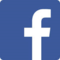 August 15 Timely Reflections Newsletter OutAugust 17 Just Energy 4 All webinar noonAugust 24 Friend-raiser via zoom 6 pmSeptember 17 Inland District Ann. Mtg. SVUMCOctober 13-14 Conf. UMW Exec. Via zoomOctober 14-15 Conf. Ann. Mtg. via zoomOctober 29 Inland District Exec. TBANovember 15 Fall Timely ReflectionsTREASURERBelieve it or not, United Women in Faith, the year is half over with. Our pledges to Mission as of June 30, are $8,924.00. Our budget amount for 2022 is $22,000. We appear to be a little behind but still have time to catch up to meet our budget. Please, for our 3rd quarter amounts would you send them by September 15. Thank you and God bless.Roberta HeadleyDistrict TreasurerReading Program UpdateHello readers!  It is time to honor all of the dedicated readers that we have in the Inland Missional District.  I know this has been a challenging couple of years for the reading Program.  The members that have continued to read have not only experienced the challenging nature of some of the books on the reading program but have also been enlightened to the issues currently before us.  Unfortunately, I have received lists of books that are not on the reading program and therefore cannot be counted towards the unit’s total of books. Many of the books are available at your local libraries, they can be ordered online or with a simple phone call to the librarian.  The library will find the book for you and let you know when it is available to be picked up.  The Reading Program catalog can be found on the United Women in Faith website at UWFaith.org.  I look forward to seeing all of you at the Inland Missional District Annual meeting on September 17 at Spokane Valley UMC.OUR FACEBOOK PAGE helps us promote upcoming District, Conference, Western Jurisdiction and National Events. It is also a great place to share and learn about Social Issues and Action Alerts. Help us utilize this tool in our mission work by sharing local events or social issues that you are aware of.	facebook.com/uwomenfaithFacebook.com/pnwuwfaithFind United Women in Faith on:WEBSITE: uwfaith.org	    pnwumc.org/uwfaithINSTAGRAM:  Instagram.com/uwfaithPINTEREST: Pinterest.com/uwfaith/createdTWITTER: Twitter.com/uwomenfaithYOU TUBE: Youtube.com/user/uwfaithFLICKR: Flickr.com/photos.UMWomenSue McGovney, Secretary of Program Resources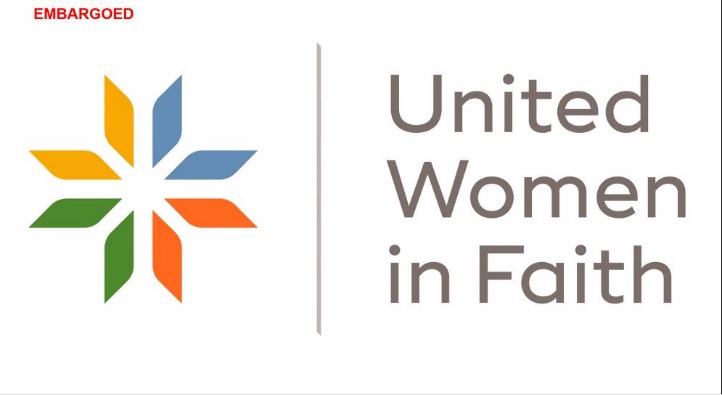 United Women In Faith Western Jurisdiction InformationThe Committee on Nominations for United Women in Faith would like you to know a little bit about our Western Jurisdiction Leadership Team. We are frequently asked questions like: What is a “jurisdiction”?  What is a “Quadrennial Event”?  What does the Jurisdictional leadership team do?  This letter will attempt to answer those questions.The United Methodist Church in the United States is divided into 5 jurisdictions.  The Pacific Northwest Conference is a part of the Western Jurisdiction, which consists of the 7 western most conferences. The Western Jurisdiction of United Women In Faith has a quadrennial meeting that happens once every four years.  This meeting is called the Quadrennial Event- a weekend of fellowship and learning experiences and a time when we elect United Women In Faith’s national board of directors and the Program Advisory Group (PAG). The directors and the Program Advisory Group are the groups responsible for major decisions and policies that are made to carry out the PURPOSE.The Jurisdiction Team’s main responsibility is the planning and the implementation the Quadrennial Event (meeting). Our Western Jurisdiction leadership team is comprised of a president, vice president, treasurer, secretary, committee on nominations chair and (4) members of the committee on nominations.  In addition to helping with the planning of the Quadrennial Event, the nominations committee is responsible for finding women to serve on the next leadership team. We do this by asking interested women to fill out a profile form. The committee on nominations reviews all the profile forms and develops a slate of proposed officers to put forth for voting. We nominate women to serve based on their expertise, knowledge and experience with United Women In Faith.  Our nominations team is actively collecting these profiles in the coming year and we hope you’ll consider filling one out. Filling out a profile form is not a commitment to serving on the Jurisdiction- only an indication that you’d like to be considered and would be willing to serve if asked. If you have any questions, please feel free to contact team member Robin Gregory at brentandrobin@comcast.net (858) 344-7462 or the head of the Committee on Nominations Lynda Montgomery at dynomont_3@msn or (208)-317-7196. Profile forms can be emailed to Lynda and instructions are on the form. 		 Registration Form  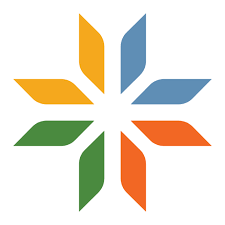         2022 Inland Missional District United Women in Faith Annual Meeting       “Open My Eyes, That I May See”September 17, 20228:30 – 9:00 Registration; 9:00 – 9:30 Coffee and Snacks; 9:30 Meeting beginsSpokane Valley United Methodist Church 115 N. Raymond Rd., Spokane Valley, WAOur meeting will be in person this year. Our guest speaker will be Sheila Miranda, Assistant for Connectional Ministries, Inland and Seven Rivers Missional Districts, and she will be speaking on “Opening Our Eyes to God’s Word and Our Hearts to the World Around Us”. If individual units made quilts last year, please bring to be displayed in the Fellowship Hall.Below you will find the registration form for our annual meeting.  Please fill it out and send to Roberta Headley.  The cost of registration will be $20.00.  Registration forms need to be in by September 9.  We hope to see everyone there since we have not been together in person for two years.  Name:_________________________Unit:__________________Church:________________________Registration $________________Send form and money to:Roberta Headley17008 E. Bill Gulch RoadMead, WA 99021beancounter87@yahoo.com*Checks should be made out to:Inland Missional District United Methodist Women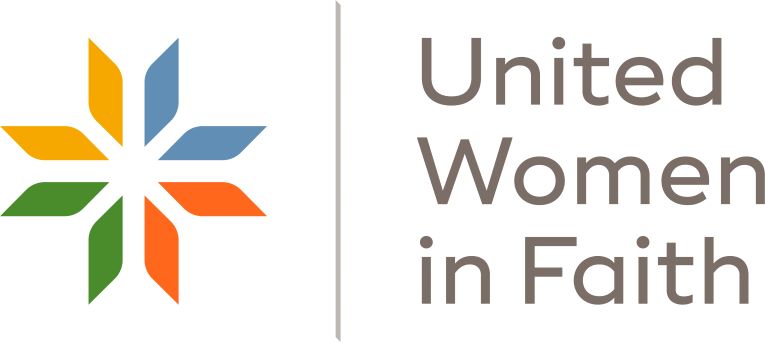 